Практическое задание № 1.ВАХ идеального p-n-перехода. Теоретическая ВАХ диода.	Цель работы: Исследование вольт-амперной характеристики диода. Построить вольт-амперные характеристики германиевого и кремниевого диодов. Оценить коэффициенты выпрямления и сопротивления прямого и обратного токов диодов.  	Краткие теоретические сведения. Как известно, прямой ток p-n-перехода создается основными, а обратный – неосновными носителями заряда. Концентрация основных носителей заряда на несколько порядков превышает концентрацию неосновных носителей. Этим и обусловливаются вентильные свойства р-п-перехода, а, следовательно, и диода.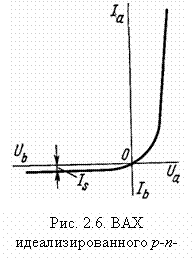 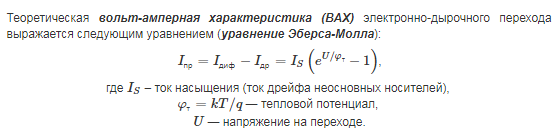 Проведенному теоретическому анализу ВАХ диода соответствует ее запись в аналитической форме:,   			                        (2.6)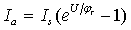 где  – ток насыщения (тепловой ток), создаваемый неосновными носителями заряда;  – тепловой потенциал.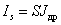 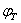 При U = 0 согласно соотношению выражению (2.6)  = 0. В случае приложения прямого напряжения         (U = U a > 0) в выражении (2.6) единицей можно пренебречь и зависимость  будет иметь экспоненциальный характер. В случае обратного напряжения (U = Ub < 0) можно не учитывать достаточно малую величину  и тогда: Ia = Ib = Is .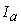 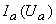 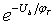 В проведенном анализе, позволяющем главным образом объяснить принцип действия полупроводникового диода, не учитывались некоторые факторы, отражающиеся на его реальной ВАХ.На прямую ветвь ВАХ диода оказывает влияние объемное сопротивление слоев р-п-структуры (особенно при больших токах), увеличивающее падение напряжения () на диоде. В кремниевых диодах это влияние более значительно, чем в германиевых, так как из-за меньшей подвижности носителей заряда удельное сопротивление кремния выше. С учетом падения напряжения в слоях в кремниевых диодах при протекании прямого тока  = 0,8 – 1,2 В, а в германиевых  = 0,3 – 0,6В.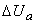 На обратную ветвь ВАХ диода оказывают влияние ток утечки через поверхность p-n-перехода и генерация носителей  заряда, которая является причиной возможного пробоя p-n-перехода. Оба фактора приводят к тому, что обратная ветвь ВАХ диода принимает вид, показанный на рис. 2.7.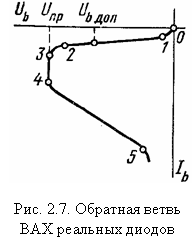 Ток утечки связан линейной зависимостью с напряжением . Он создается различными загрязнениями на внешней поверхности p-n-структуры, что повышает поверхностную электрическую проводимость p-n-перехода и обратный ток через диод. Эта составляющая обратного тока обусловливает появление наклонного участка 1 – 2 на характеристике диода (рис. 2.7).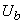 Влияние генерации носителей заряда в p-n-переходе обычно сказывается при повышенных обратных напряжениях. Оно проявляется вначале в нарушении линейной зависимости изменения обратного тока от напряжения  (участок 2 – 3), а затем в резком возрастании обратного тока (участок 3 – 5), характеризующем пробой p-n-перехода.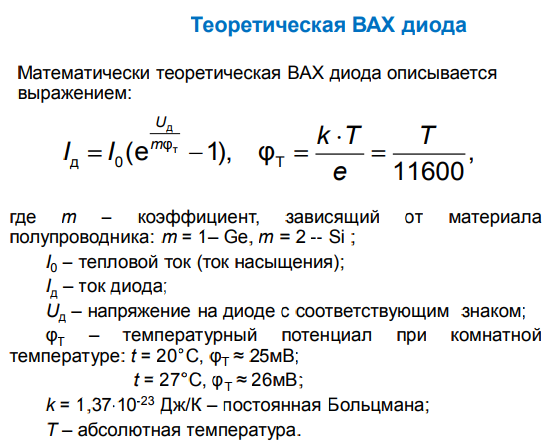 Задача № 1.Исследовать вольт-амперную характеристику диода. Построить вольтамперные характеристики германиевого и кремниевого диодов. Найти IД для Si и Ge. При постройке теоретической ВАХ диода учитывать напряжение открытия Si диода 0,6-1,2 В, Ge диода 0,3-0,6 В.Ответить на контрольные вопросы по вариантам. Вариант выбрать из списка обучающихся на портале.Здесь, для Si: I0=10 нА; для Ge: I0=1 мкА; .Контрольные вопросы:  Что такое полупроводниковый диод? Как строятся ВАХ идеального диода?Рассказать о применении диодов. Укажите главную особенность выпрямительного диода.Какие материалы используются для изготовления полупроводниковых диодов?Что такое р-n переход и как он создается?Как изменяется ВАХ р-n переходов для германиевых и кремниевых диодов при изменении внешней температуры?Почему в качестве материала для опорных диодов используется кремний, а не германий?Укажите напряжение открытия Si и Ge диодов.Прямая ВАХUд00,010,020,040,050,080,10,120,15…Прямая ВАХIДОбратная ВАХUд1251050100200300500…Обратная ВАХIД